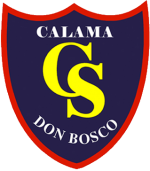 “Cultivemos el arte de escuchar y acompañar”COORDINACIÓN PEDAGÓGICA	CALENDARIO DE EVALUACIONES PRIMER SEMESTRE 2018CURSO: 1º AÑO “B”Este calendario de evaluación no incluye los trabajos clase a clase que se desarrollan en las distintas asignaturas.ABRILAsignaturaTipo de evaluaciónUnidad y/o ContenidoLunes 02 Martes 03 Miércoles 04 Jueves 05 MúsicaEvaluación GrupalHimno de Calama disctado rítmicoViernes 06Lunes 09Taller de SalesianidadEvaluación grupalCiudadanía y Democracia / Diversidad soacia y culturalMartes 10 Miércoles 11 MatemáticaPrueba EscritaUnidad 1     Números	/ Tema 1 Operatoria en los números racionalesJueves 12Viernes 13 Lunes 16 HistoriaGuía Evaluada nº1 “ Taller de Habilidades”La Construcción de los Estados Naciones, en Europa, América y Chile (Semana del 16 al 20 de Abril)Martes 17 Miércoles 18 Lengua y LiteraturaTaller Grupal.Proceso de escritura, Género NarrativoJueves 19 Viernes 20 Lunes 23 InglésPresentación dualPresent continuos / Jobs / Places of WorkMartes 24Miércoles 25 MatemáticaEd. FísicaPrueba EscritaPrueba 1Tema 2 Potencias / Unidad 2       Álgebra y funciones: Tema 1 Productos notablesJueves 26Lengua y LiteraturaArtes VisualesEvaluación Grupal, disertación.Trabajo práctico “Grabado verde”Lectura complementaria: Evangelio de “San Marcos”Descubriendo los grabados.Viernes 27Tecno TallerPrueba IndividualLenguaje de Prevención y estándares mieneros.Lunes 30MAYOAsignaturaTipo de evaluaciónUnidad y/o ContenidoMartes 01FERIADOMiércoles 02 Jueves 03 Viernes 04MúsicaEvaluación grupalRepertorio MelódicoLunes 07Taller de SalesianidadEvaluación GrupalPartcipipación en temas de interés públicoMartes  08FísicaPrueba escritaOndas /sonido.Miércoles 09Jueves  10Viernes 11Lunes  14HistoriaTaller de salesianidadEvaluación Parcial nº1Evaluación grupalLa Construcción de los Estados Naciones, en Europa, América y Chile.Cultura democrática y ética en la escuela.Martes  15QuímicaReligiónPrueba escritaTaller grupalEnlaces químicos y estructuras de Lewis. / Compuestos orgánicos  e inorgánicos / Ley de conservación de  la masa y ecuaciones químicas / Métodos de balance de ecuaciones / Clasificación de las  reacciones químicas. (15 y 16 mayo)La Resurrección del Señor, el gran anuncio de salvación.Miércoles  16Lengua y LiteraturaMatemáticaTaller de investigación. GrupalPrueba escritaCrítica literaria. Investigación género LíricoTema 2 Factorización / Tema 3 Sistema de ecuaciones lineales con dos incógnitasJueves 17Viernes 18Lunes 21FERIADOMartes 22Miércoles 23Lengua y LiteraturaEvaluación escrita individual.Lectura complementaria: “Himno de un ángel parado en una pata”Jueves  24BiologíaArtes VisualesPrueba EscritaTrabajo PrácticoTipos de fósiles /Teorías evolutivas. / Selección natural /Darwin, Wallace y sus aportes a la teoría evolutiva / Clasificación de la biodiversidad / Criterios taxonómicos.“xilografía”.Viernes 25HistoriaInglésControl de Lectura “La Historia Secreta de Chile Vol.2”Comprensión Lectora¿Es Bernardo O’Higgins el libertador de Chile? /Los símbolos de poder chilenos/ El Estado Chileno autorizó zoológicos humanosJobs and places of workLunes 28Martes 29Tecno TallerTrabajo en clasesAccidentes y enfermedades profesionales.Miércoles 30Ed. FísicaPrueba 2Jueves 31 JUNIOAsignaturaTipo de evaluaciónUnidad y/o ContenidoViernes 01InglésGuía DualPresent continuos / Jobs / Places of WorkLunes 04 Martes 05Miércoles 06Jueves 07MúsicaEvaluación grupalRepertorio instrumentalViernes 08Lunes 11Martes 12MatemáticaTecno tallerPrueba EsritaTrabajo de investigación individualSistema de ecuaciones lineales con dos incógnitasTipos y uso correcto de EPPMiércoles 13Jueves 14Viernes 15Lunes 18Taller de salesianidadEvaluación grupalTransparencia y Probidad / Tolerancia y ProbidadMartes 19ReligiónInglésActividad, realizar un guion de un radioteatro.Presentación dual.La Dignidad que tiene todo hijo de Dios.Present PerfectMiércoles 20Lengua y LiteraturaEvaluación Escrita. individual Lectura Complementaria:  “Sobredosis”Jueves 21Artes VisualesTrabajo PrácticoLibro de Artista.Viernes 22HistoriaEvaluación Parcial nº2Progreso, industrialización y crisis en Chile y el Mundo Lunes 25HistoriaHistoriaInglésExposiciones sobre temas de la Unidad 1 y 2Revisión de cuadernos nº1 1er semestreProcesosLa Construcción de los Estados Naciones, en Europa, América y Chile/ Progreso, industrialización y crisis en Chile y el Mundo (25 de Junio al 6 de Julio)La Región en América y Chile / La Construcción de los Estados Naciones, en Europa, América y Chile/ Progreso, industrialización y crisis en Chile y el Mundo (Semana del 25 al 30 de Junio)Cuadernos.Martes 26Tecno TallerReligiónDebateRevisión de cuadernosFuerza de voluntad, para defenderse bajo situaciones de riesgos.Contenidos 1º SemestreMiércoles 27Jueves 28MúsicaArtes VisualesEvaluación grupalProcesoRepertorio instrumental.Revisión Croquera.Viernes 29JULIOAsignaturaTipo de evaluaciónUnidad y/o ContenidoLunes 02FERIADOMartes 03Miércoles 04MatemáticaEd. FísicaPrueba EscritaPrueba 3Tema 4 Relación entre dos variablesJueves 05Viernes 06